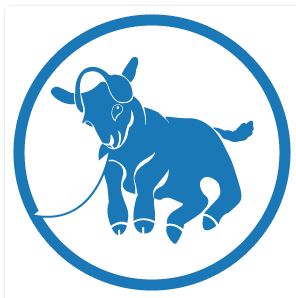 Bellingham Show and Country FestivalVoucher offer in Show CatalogueThis year we would like to try and help you increase footfall to your stalls, so we have decided to offer the option to have a showday offer printed in the show catalogue. This would be in the form of a special offer coupon, printed on a special “coupons” page.The SHOWDAY offer may be, for example, 5%, 10% or 15% off or ‘buy one get one free’ on production of the voucher on the day. All we ask in return is feedback about how it worked for you. If you wish to take up this offer, please complete the form below and let us know your offer and return with your trade stand booking form.  The Committee reserves the right to select the offers to be included.www.www.bellinghamshow.co.uk/	 	facebook.com/bellinghamshow	https://twitter.com/BellinghamShowChairman – Mr Colin Anderson     Secretary - Miss Sarah Jayne DavidsoNAME OF STAND / EXHIBITOR CONTACT NAME  TELEPHONE/ MOBILE EMAIL OFFER SUGGESTIONS (please circle)      5% off      10% off       15% off      Buy one get one free               £              (amount)  off  or YOUR CHOICE :  OFFER SUGGESTIONS (please circle)      5% off      10% off       15% off      Buy one get one free               £              (amount)  off  or YOUR CHOICE :  